.Intro - 32 CountsSECTION 1: FORWARD & BACKWARD WALK, HITCH, CLAPSECTION 2: VINE STEP, TOGETHER TOE TOUCH, CLAP, VINE STEP, FORWARD BRUSHSECTION 3: ROCKING CHAIR, JAZZ BOXSECTION 4: HIP BUMP, 1/4 TURN LEFT, HIP BUMPTAG: After the 3th & 8th wallENDING: After it ends at the 4 count of Section 3 (the 10th wall), finish with facing 12 o’clock.Contact: hani3756@gmail.comLast Update – 9th March 2019 -R2You Like Me, I Like You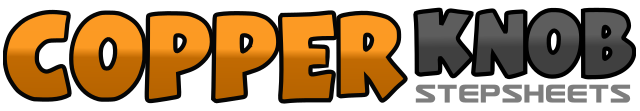 .......Count:32Wall:2Level:Absolute Beginner.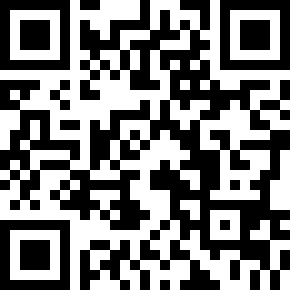 Choreographer:Sunny Jeong (KOR) & Grace Jeong (KOR) - March 2019Sunny Jeong (KOR) & Grace Jeong (KOR) - March 2019Sunny Jeong (KOR) & Grace Jeong (KOR) - March 2019Sunny Jeong (KOR) & Grace Jeong (KOR) - March 2019Sunny Jeong (KOR) & Grace Jeong (KOR) - March 2019.Music:I Love You, You Love Me (너나 좋아해 나너 좋아해) - Hyeoni (현이와) & Deoki (덕이)I Love You, You Love Me (너나 좋아해 나너 좋아해) - Hyeoni (현이와) & Deoki (덕이)I Love You, You Love Me (너나 좋아해 나너 좋아해) - Hyeoni (현이와) & Deoki (덕이)I Love You, You Love Me (너나 좋아해 나너 좋아해) - Hyeoni (현이와) & Deoki (덕이)I Love You, You Love Me (너나 좋아해 나너 좋아해) - Hyeoni (현이와) & Deoki (덕이)........1,2,3,4Walk forward R, L, R hitch L (Clap)5,6,7,8Walk back L, R, L hitch R (Clap)1,2,3,4Step R to R side, Step L behind R, Step R to R side, Touch L by R (Clap)5,6,7,8Step L to L side, Step R behind, 1/4 R Turn L forward, R forward brush1,2,3,4Rock Forward on R, recover weight on L, Rock Backward on R, recover weight on L5,6,7,8Cross R over L, stepping L back, Step R to R Side, step L next to R1,2,3,4Bump hip R, L (x2)5,6,7,8hip bump R (1/4 Turn Left) (6:00), hip bump L, R, L1-4RF side, LF toe touch beside RF, LF side, RF toe touch beside LF